Name: _________________________Chapter 7 NotesFinancial StatementsWhy prepare financial statements?Accounting Concepts	Accounting Period Cycle	Adequate Disclosure	Going Concern_________________________________ -	financial statements are prepared at the end of each fiscal period_________________________________ -	when financial statements contain all information necessary to understand a business’s financial condition_________________________________ -	when financial statements are prepared with the expectation that a business will remain in operation indefinitelyIncome Statement – There are four parts of an Income Statement: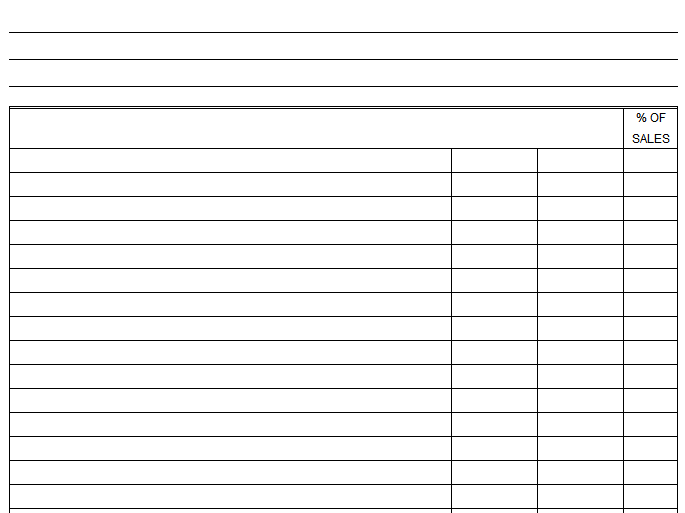 Component Percentage – Is that a good component percentage?Balance Sheet – Financial Strengthvs.The Accounting Equation			+					=There are four parts of a Balance Sheet: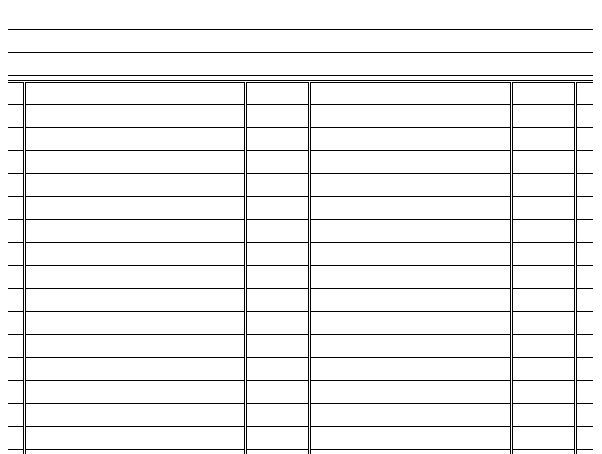 Calculating Current CapitalWhen there is a Net Income:	Capital 				Drawing	Account	+	Net Income	-	Account	=	Current Capital	Balance				Balance		+		-		=When there is a Net Loss:	Capital 				Drawing	Account	-	Net Loss	-	Account	=	Current Capital	Balance				Balance		-		-		=